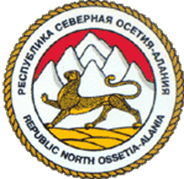                    МИНИСТЕРСТВО    ОБРАЗОВАНИЯ    И    НАУКИ    РСО – АЛАНИЯ                 Муниципальное  казённое  общеобразовательное  учреждение                    cредняя общеобразовательная  школа  с. Карман                                          ОГРН 1031500600075          ИНН  1507004131                                       363404  РСО-Алания  Дигорский район                                                      с. Карман – Синдзикау                                       ул. Плиева,  118 тел.: (8-867-33) 97-1-35                                                     e-mail: diqkarman1.@mail. ru.Приказ № 58От 13  февраля 2017 года«План – график».1.Утвердить план- график товаров, работ, услуг для обеспечения муниципальных нужд МКОУ СОШ с. Карман  Дигорского района РСО-Алания на 2017год. (приложение №1).2.Разместить план-график товаров, работ  и услуг в ЕИС Zakupki.gov.ru/3.Контроль за исполнением настоящего приказа оставляю за собой.Директор школы:                                                        Э.Ю. СозаеваС приказом ознакомлены: